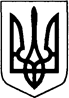 КИЇВСЬКА ОБЛАСТЬТЕТІЇВСЬКА МІСЬКА РАДАVІІІ СКЛИКАННЯДВАДЦЯТЬ ЧЕТВЕРТА СЕСІЯперше пленарне засідання  Р І Ш Е Н Н Я
22 грудня 2024 року                                                               №  1107 - 24 – VIIІПро затвердження структури та загальної чисельності працівників апарату виконавчого комітету Тетіївської міської ради та та її виконавчих органів  на 2024 рік Відповідно до пункту 5 частини першої статті 26, пункту 6 частини четвертої  статті 42, частини першої статті 59 Закону України « Про місцеве самоврядування в Україні», постанов Кабінету Міністрів України від 09 березня 2006 року № 268 «Про упорядкування структури та умов оплати праці працівників органів виконавчої влади, органів прокуратури, судів та інших органів» (із змінами), від 10 травня 2018 року № 363 «Про внесення змін до постанови Кабінету Міністрів України від 9 березня 2006 року №268», з метою забезпечення ефективної роботи апарату виконавчого комітету, Тетіївська  міська рада:                                               В И Р І Ш И Л А: Затвердити структуру та загальну чисельність працівників апарату виконавчого комітету Тетіївської міської ради та її виконавчих органів на 2024 рік у кількості 216.5 штатних одиниць згідно з додатком 1.Затвердити структуру та загальну чисельність працівників апарату виконавчого комітету Тетіївської міської у кількості 107 штатних одиниць згідно з додатком 2. Затвердити структуру та загальну чисельність обслуговуючого персоналу виконавчого комітету Тетіївської міської ради у кількості 44 штатних одиниць згідно з додатком 3. 4. Затвердити структуру та загальну чисельність виконавчих органів Тетіївської міської ради :4.1. Управління фінансів  Тетіївської міської ради в кількості 8 штатних         одиниць згідно з додатком 4.     4.2. Відділ освіти Тетіївської міської ради в кількості 40.5 штатних             одиниць згідно з додатком 5.     4.3. Відділ культури , молоді та спорту Тетіївської міської ради             Тетіївської міської ради в кількості 11 штатних одиниць згідно з              додатком 6.   4.4. Управління соціального захисту населення в кількості 6 штатних             одиниць згідно з додатком 7.5. З  01.03.2024 року внести зміни  до структури апарату виконавчого комітету Тетіївської міської ради додаток 8  а саме: 5.1. Вивести зі складу управління правового забезпечення  відділ правового забезпечення 2 штатних одиниці, сектор кадрової політики -2 штатних  одиниці, уповноважену особу з питань закупівель -1 штатна одиниця, сектор комунального майна - 2 штатні  одиниці. 5.2. Ввести до складу відділу правового забезпечення  сектор кадрової    політики – 2 штатні одиниці, уповноважену особу з питань закупівель-1 штатна одиниця та  затвердити загальну чисельність відділу – 5 штатних одиниць 5.3. Ліквідувати управління правового забезпечення, комунального майна,  закупівель  та кадрової політики. Скоротити посаду начальника управління. 5.4. Ліквідувати  сектор з питань цивільного захисту, мобілізаційної, оборонної роботи відділу житлово-комунального господарства, надзвичайних ситуацій та цивільного захисту населення. 5.5. Змінити назву відділу  житлово-комунального господарства, надзвичайних ситуацій та цивільного захисту населення на відділ житлово-комунального господарства.5.6 Ввести до складу відділу  житлово-комунального господарства, сектор комунального майна - 2 штатні одиниці, затвердити загальну чисельність відділу – 4 штатні одиниці.5.7 Створити відділ  надзвичайних ситуацій та цивільного захисту, оборонної та мобілізаційної роботи,  та затвердити загальну чисельність відділу - 3 штатні одиниці.5.8   Вивести із складу сектору організаційно-інформаційного забезпечення відділу організаційно-інформаційного забезпечення , та діловодства 1 штатну одиницю та затвердити загальну чисельність сектору - 4 штатні одиниці, та відділу – 8 штатних одиниць.6. Контроль за виконанням даного рішення покласти на комісію з питань Регламенту, депутатської етики, забезпечення  діяльності депутатів та контролю за виконанням рішень міської ради та її виконавчого комітету, дотримання законності та правопорядку (голова комісії – Чорний О.А.) та на першого заступника міського голови Кизимишина В.Й.Міський голова                                                  Богдан БАЛАГУРА                                           Додаток  1до рішення першого пленарного засідання двадцять четвертої сесії Тетіївської міської ради  VIIІ скликання                 22.12.2023    №  1107 - 24 –VIIІЗ В Е Д Е Н А  В І Д О М І С Т Ь Апарату виконавчого комітету Тетіївської міської ради та її виконавчих органівМіський голова                                              Богдан БАЛАГУРА                                                                                             Додаток  2до рішення першого пленарного засідання двадцять четвертої сесії Тетіївської міської ради  VIIІ скликання                 22.12.2023   №  1107 - 24 –VIIСТРУКТУРАапарату виконавчого комітету Тетіївської міської ради                Міський голова                                              Богдан БАЛАГУРА               Додаток 3до рішення першого пленарного засідання двадцять четвертої сесії Тетіївської міської ради  VIIІ скликання                 22.12.2023   №  1107 - 24 –VIIІС Т Р У К Т У Р Ата чисельність обслуговуючого персоналу виконавчого комітету  Тетіївської міської радиМіський голова                                              Богдан БАЛАГУРА                                                                                          Додаток  4до рішення першого пленарного засідання двадцять четвертої сесії Тетіївської міської ради  VIIІ скликання                 22.12.2023   №  1107 - 24 –VIIІС Т Р У К Т У Р А та чисельність  управління фінансів  Тетіївської міської ради Міський голова                                              Богдан БАЛАГУРА                                                                                           Додаток  5до рішення першого пленарного засідання двадцять четвертої сесії Тетіївської міської ради  VIIІ скликання                                                                                          22.12.2023   №   1107 - 24 –VIIІ С Т Р У К Т У Р Ата чисельність відділу освіти  Тетіївської міської ради              Міський голова                                              Богдан БАЛАГУРА                                                                                         Додаток  6до рішення першого пленарного     засідання двадцять четвертої сесії Тетіївської міської ради  VIIІ скликання                 22.12.2023  № 1107  - 24 –VIIІ                                               С Т Р У К Т У Р А та чисельність відділу культури, молоді та спорту  Тетіївської міської радиМіський голова                                              Богдан БАЛАГУРА                                                                                          Додаток  7до рішення  першого пленарного засідання двадцять четвертої сесії Тетіївської міської ради  VIIІ скликання                 22.12.2023  №  1107 - 24 –VIIІ                                               С Т Р У К Т У Р А та чисельність управління соціального захисту населення   Тетіївської міської радиМіський голова                                                  Богдан БАЛАГУРА                                                                                       Додаток 8до рішення першого пленарного засідання двадцять четвертої сесії Тетіївської міської ради  VIIІ скликання                 22.12.2023  № 1107 - 24 –VIIІСТРУКТУРА на 01.03.2024апарату виконавчого комітету Тетіївської міської радиМіський голова                                              Богдан БАЛАГУРА№ з/пНайменування органів місцевого самоврядуванняКількість штатних одиниць1Апарат виконавчого комітету міської ради 107,02Обслуговуючий персонал	443Відділ освіти Тетіївської міської ради40.54Відділ культури , молоді та спорту Тетіївської міської ради115Управління фінансів  Тетіївської міської ради86Управління соціального захисту населення6РАЗОМ:РАЗОМ:216.5№ з/пНайменування  структурних підрозділівКількість штатних одиниць1.Керівництво61.1Тетіївський міський голова11.2Секретар Тетіївської міської ради11.3Перший заступник Тетіївського міського голови11.4Заступник  Тетіївського міського голови	21.5Керуючий справами (секретар) виконавчого комітету12.Структурні підрозділи1012.1Староста (Денихівського старостинського округу)12.2Староста (Кашперівського старостинського округу)12.3Староста (П’ятигірського старостинського округу)12.4Відділ організаційно-інформаційного забезпечення, та діловодства (в.т.ч.)                                        ( начальник1)92.4.1Організаційно-інформаційного забезпечення сектор52.4.2Архівний сектор12.4.3Сектор діловодства22.5Відділ обліку та звітності72.6Відділ економіки, інвестицій та агропромислового розвитку32.7Відділ земельних відносин та охорони навколишнього середовища92.8Відділ державного архітектурно-будівельного контролю(ДАБК)32.9Відділ містобудування та архітектури32.10Відділ житлово-комунального господарства, надзвичайних ситуацій та цивільного захисту населення (в.т.ч.)                        ( начальник1+ спеціаліст 1)42.10.1Сектор з питань цивільного захисту, мобілізаційної, оборонної роботи 22.11Інспекція з благоустрою 32.12Служба у справах дітей та сім’ї42.13Управління правового забезпечення, комунального майна ,  закупівель  та кадрової політики (в.т.ч.)                       ( начальник1+уповноваж.ос1)82.13.1Відділ правового забезпечення22.13.2Сектор  комунального майна 22.13.3Сектор кадрової політики 22.14Управління   адміністративних послуг(в.т.ч.)                                                                                                  ( начальник управління 1)452.14.1Віддалені робочі місця122.14.2Відділ державної реєстрації32.14.3Відділ адміністрування72.14.4Відділ реєстрації місця проживання42.14.5Відділ по роботі в старостинських округах18РАЗОМ:РАЗОМ:107№ з/пНайменування  посадКількість штатних одиниць1Секретар керівника	12Комендант23Прес секретар14Оператор відеозапису15Аналітик16Діловод (віддалене робоче місце с. Клюки с. Хмелівка Денихівського старостинського округу)17Водій28Сторож	109Прибиральник службових приміщень1710Двірник111Оператор котельні (сезонні)4.512Кочегари2,5	РАЗОМ:	РАЗОМ:44№ з/пНайменування  структурних підрозділівКількість штатних одиницьКількість штатних одиниць1Начальник управління11Разом:11Відділ обліку та звітностіВідділ обліку та звітностіВідділ обліку та звітностіВідділ обліку та звітності2Начальник відділу-головний бухгалтер113Провідний спеціаліст11Разом:22            Бюджетний відділ            Бюджетний відділ            Бюджетний відділ4Начальник відділуНачальник відділу15Головний спеціалістГоловний спеціаліст16Провідний спеціалістПровідний спеціаліст1Разом:Разом:3                                            Відділ доходів                                            Відділ доходів                                            Відділ доходів                                            Відділ доходів7Начальник відділу118Головний спеціаліст11Разом:22Всього :Всього :88№ з/пНайменування  структурних підрозділівКількість штатних одиниць1Начальник відділу12Провідний спеціаліст33Головний спеціаліст2Разом:6Централізована бухгалтеріяЦентралізована бухгалтеріяЦентралізована бухгалтерія4Головний бухгалтер15Економіст16Бухгалтер12.5Разом:14.5Група господарського обслуговуванняГрупа господарського обслуговуванняГрупа господарського обслуговування7Начальник групи господарського обслуговування 18Інженер з охорони праці0.59Механік110Діловод111Секретар друкарка0.2512Медична сестра0.2513Водій категорії  «В»114Водій категорії «Д»1015Робітник по  обслуговуванню  технічного та електро обладнання116Робітник по ремонту та обслуговуванню каналізаційних та водопровідних систем217Робітник по комплексному обслуговуванню та ремонту будівель2Разом:20Всього :Всього :40.5№ з/пНайменування  структурних підрозділівКількість штатних одиниць1Начальник відділу12Спеціалісти23Провідний спеціаліст 1Разом:4Централізована бухгалтеріяЦентралізована бухгалтеріяЦентралізована бухгалтерія4Головний бухгалтер15Бухгалтер56Спеціаліст з публічних закупівель1Разом:7Всього :Всього :11№ з/пНайменування  структурних підрозділівКількість штатних одиниць1Начальник управління1Відділ соціальних послуг та допомогВідділ соціальних послуг та допомогВідділ соціальних послуг та допомог2Начальник відділу13Головний спеціаліст з правових питань14Головний спеціаліст1Разом:3Сектор обліку та звітностіСектор обліку та звітностіСектор обліку та звітності5Завідувач сектору-головний бухгалтер16Головний спеціаліст1Разом:2Всього :Всього :6№ з/пНайменування  структурних підрозділівКількість штатних одиниць1.Керівництво61.1Тетіївський міський голова11.2Секретар Тетіївської міської ради11.3Перший заступник Тетіївського міського голови11.4Заступник  Тетіївського міського голови	21.5Керуючий справами (секретар) виконавчого комітету12.Структурні підрозділи1002.1Староста (Денихівського старостинського округу)12.2Староста (Кашперівського старостинського округу)12.3Староста (П’ятигірського старостинського округу)12.4Відділ організаційно-інформаційного забезпечення, та діловодства (в.т.ч.)                                        ( начальник1)82.4.1Організаційно-інформаційного забезпечення сектор42.4.2Архівний сектор12.4.3Сектор діловодства22.5Відділ обліку та звітності72.6Відділ економіки, інвестицій та агропромислового розвитку32.7Відділ земельних відносин та охорони навколишнього середовища92.8Відділ державного архітектурно-будівельного контролю(ДАБК)32.9Відділ містобудування та архітектури32.10Відділ житлово-комунального господарства, (в.т.ч.)  ( начальник1+ спеціаліст 1)42.10.1Сектор  комунального майна22.11Інспекція з благоустрою 32.12Служба у справах дітей та сім’ї42.13Відділ правового забезпечення (в.т.ч.) ( начальник1+ спеціаліст 1)52.13.1Уповноважена особа з питань закупівель 12.13.2Сектор кадрової політики22.14Відділ надзвичайних ситуацій та цивільного захисту населення32.15Управління   адміністративних послуг(в.т.ч.)                                  ( начальник управління 1)452.15.1Віддалені робочі місця122.15.2Відділ державної реєстрації32.15.3Відділ адміністрування72.15.4Відділ реєстрації місця проживання42.15.5Відділ по роботі в старостинських округах18РАЗОМ:РАЗОМ:106